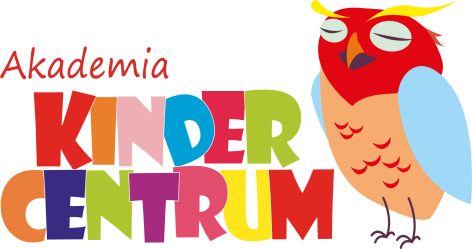 Toszek, dnia____________KWESTIONARIUSZ PRZYJĘCIA DZIECKA 
Planowany termin objęcia dziecka opieką: ____________ Dane ogólneImię (imiona) i  nazwisko dziecka ____________________________________Data urodzenia ____- ____ - 20_____r.,  PESEL ___________________________Adres zamieszkania _____________________________________ Stopień niepełnosprawności:	 nie		 tak, jaki:_______________Rodzeństwo: liczba ____	wiek -________Dane matki/opiekuna prawnego:Imię, Nazwisko____________________________ Data urodzenia ____- ____ - ______r., PESEL _________________________Adres zamieszkania _____________________________________ miejsce pracy (nazwa zakładu pracy)  ___________________________________________Telefon kontaktowy _____________	służbowy _______________ e - mail _______________Dane ojca/opiekuna prawnego:Imię, Nazwisko______________________________Data urodzenia ____- ____ -  ______r.,  PESEL ________________________Adres zamieszkania _____________________________________ miejsce pracy (nazwa zakładu pracy) ___________________________________________Telefon kontaktowy _____________	służbowy _______________ e - mail _______________INFORMACJE O DZIECKUSprawnie chodzi:  tak /  nie  Sprawnie biega:  tak /  nieWyraża się za pomocą: gestów i mimiki,        używa pojedynczych wyrazów,        potrafi mówić całymi zdaniamiDziecko wymaga pomocy przy:        myciu rączek, buzi     ubieraniu i rozbieraniu sięSpożywanie posiłków: samodzielnie  wymaga niewielkiej pomocy  trzeba je karmić    je *łyżeczką  *z butelkiSchemat godzinny posiłków: ______________________________________________________________________________________________________________________________________________________________________________________________________________________Preferencje żywieniowe: je wszystko i chętnie	             jest niejadkiem nie lubi potraw /jakich?/ ___________________________________________ specjalne potrzeby żywieniowe /jakie?/ ______________________________________ jest uczulone /alergia/ na co?__________________________________________________________________Potrzeby fizjologiczne: jest samodzielne	 zgłasza potrzebę, ale wymaga pomocy trzeba je pilnować, bo zapomina	 nosi pampersa: * tylko do spania, * całodobowo inne  _____________________________________________________________________________________________________________________________Jak dziecko usypia: samo		 w obecności dorosłej osobyCzy dziecko posiada przyzwyczajenia, które ułatwiają mu zasypianie:_____________________________________________________________________________________________________________________________________________________________Zabawy i uzdolnienia:Czym dziecko się interesuje? _____________________________________________________W jakim kierunku wykazuje uzdolnienia? ____________________________________________Jakimi zabawkami lubi się bawić? __________________________________________________Czy lubi uczestniczyć w zabawach z grupą? __________________________________________Wychowanie dziecka: bezstresowe	 stosujemy zarówno kary jak i nagrody wychowujemy dziecko z surową dyscypliną	 dążymy do wpajania określonych zasad__________________________________________________________________Oczekiwania rodziców /jakie/________________________________________________________________________________________________________________________________________Godziny oraz dni pobytu dziecka od __________ do __________ godziny dni tygodnia: ________________________ inne: ____________________________________Inne ważne informacje o dzieckuZdrowie: czy dziecko urodziło się zdrowe? __________________________________________________czy dziecko często choruje? _______________ stałe choroby /jakie/ __________________________________________________________________________ choroby zakaźne /jakie/ __________________________________________________________________________ alergie /jakie/ __________________________________________________________________________ wady rozwojowe /jakie/ ____________________________________________________________________________________________________________________________________________________ czy dziecko przyjmuje na stałe leki /jakie/ __________________________________________________________________________Jakie szczepienia miało dziecko? (proszę zaznaczyć wykonane szczepienia)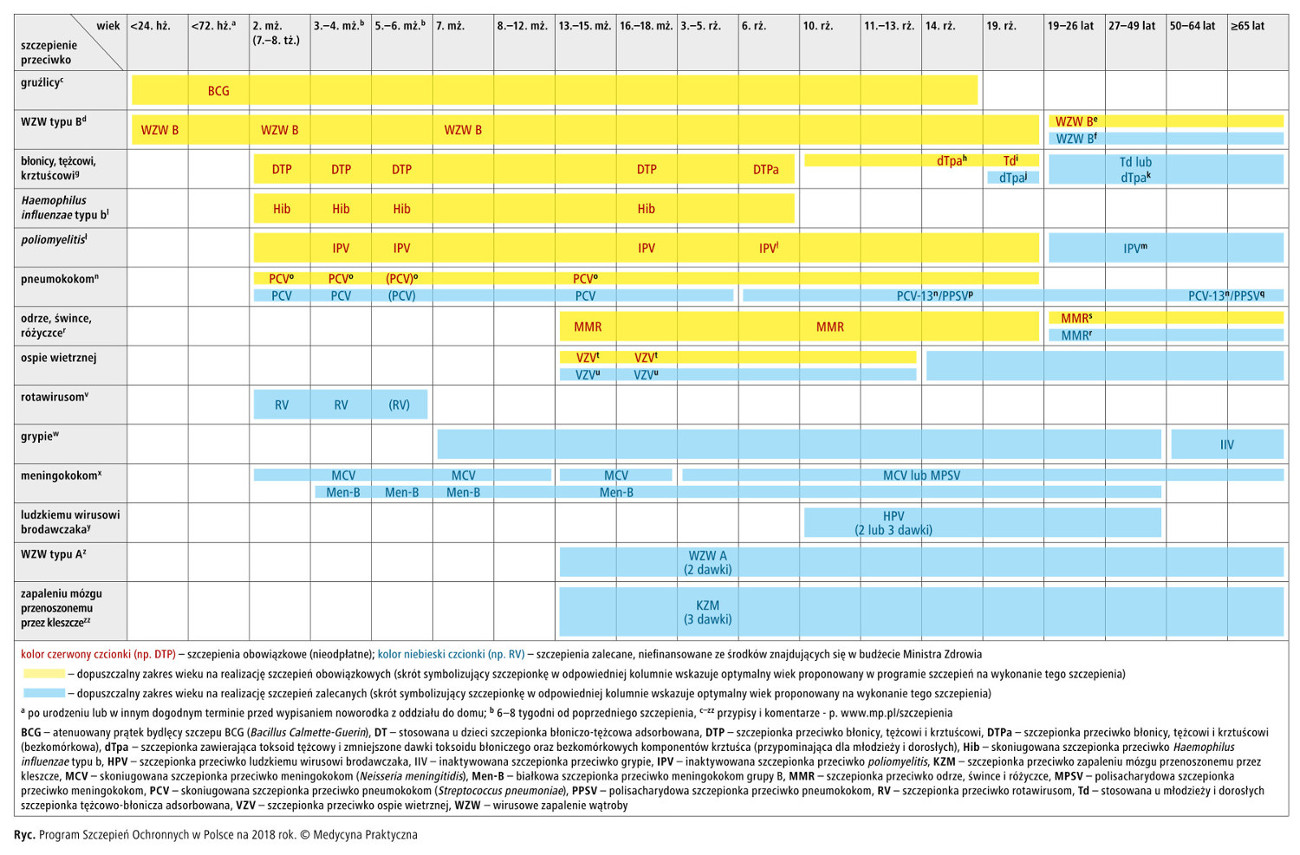 Wypisać wykonane szczepienia: ______________________________________________________________________________________________________________________________________________________________________________________________________________________________________________________________________________________________________Pediatra prowadzący (imię i nazwisko / adres ośrodka zdrowia): ________________________________________________________________________________Czy dziecko uczęszczało do żłobka? tak /jakiego/ ____________________________________		 nieInformacja dotycząca koncentracji uwagi dziecka:________________________________________________________________________________Czy dziecko przebywało pod opieką? dziadków	 opiekunki		 starszego rodzeństwaCzy dziecko ma kontakt z rówieśnikami poza placówką? tak, stały		 sporadyczny		 w ogóleJak dziecko adaptuje się do nowych sytuacji, otoczenia, osób?: płacze      jest onieśmielone      jest swobodne inne (jakie?)_______________________________________________________________uwagi: ________________________________________________________________________________________________________________________________________________________Deklaracje Rodzica/Opiekuna prawnego:Wyrażam zgodę na podanie doustnie/doodbytniczo leku obniżającego gorączkę w przypadku stwierdzenia podwyższonej temperatury do 38,5 st. C. Lek ze składnikiem czynnym : paracetamol, ibuprofen , inny (jaki?)_______.										PodpisW razie zagrożenia zdrowia lub życia mojego dziecka  wyrażam zgodę na przewiezienie dziecka do szpitala i udzielenie pomocy medycznej 										PodpisWyrażam zgodę na przeprowadzenie badań psychologicznych, obserwacji psychologicznych i zajęć z dziećmi.										PodpisZgodnie z art. 81 ust.1 ustawy o prawach autorskich i prawach pokrewnych (Dz. U. Nr 90 z 2006r., poz.631 ze zm.) wyrażam zgodę na publikację zdjęć dziecka i przetwarzanie danych osobowych na stronach internetowych, w materiałach reklamowych i w środkach masowego przekazu w celach promocyjno-marketingowych żłobka Akademia Kinder Centrum.										PodpisOświadczam, że podane przeze mnie informacje w niniejszej kwestionariuszu są zgodne ze stanem faktycznym oraz zobowiązuję się do aktualizacji powyższych danych w przypadku ich zmiany.Podpis_______________________________________________________________________________1.	Administratorem podanych danych jest Akademia Kinder Centrum spółka z ograniczoną odpowiedzialnością spółka komandytowa. z siedzibą w Naroku, przy ul. Wiejskiej 11.2.	Dane kontaktowe w sprawach ochrony danych osobowych, w tym dane kontaktowe Inspektora Ochrony Danych osobowych będą dostępne w zakładce kontakt na stronie www.toszek.kindercentrum.pl oraz pod adresem e-mail: iod@kinder-centrum.pl3.	Dane osobowe przetwarzane są w celu realizowania zadań statutowych żłobka. 4.	Dane będą udostępniane podmiotom udzielającym dotacji (np.: właściwy Urząd Gminy, Urząd Wojewódzki oraz Ministerstwa) w celu rozliczenia otrzymanej dotacji. Dane mogą być ujawniane podwykonawcom wyłącznie w zakresie usług świadczonych dla administratora danych, w szczególności serwisowi aplikacji, hostingodawcy, zewnętrznym kadrom, księgowości, kancelarii prawnej oraz Jednostkom Samorządu Terytorialnego i  Administracji Rządowej.5.	Dane osobowe będą przekazywane poza Europejski Obszar Gospodarczy do Google LLC w oparciu o odpowiednie zabezpieczenia prawne, którymi są standardowe klauzule umowne ochrony danych osobowych, zatwierdzone przez Komisję Europejską.6.	Dane będą przechowywane przez okres obejmowania dziecka opieką, a następnie przez 6 lat po zakończeniu jej trwania.7.	Przysługuje Państwu prawo do żądania od administratora danych dostępu do danych osobowych dotyczących swojej osoby, ich sprostowania, usunięcia lub ograniczenia przetwarzania, a także prawo sprzeciwu oraz prawo do przenoszenia danych.8.	Przysługuje Państwu prawo do wniesienia sprzeciwu wobec udostępniania danych innym podmiotom. Wniesienie sprzeciwu wobec ich udostępnienia może być powodem braku możliwości udziału w wybranych działaniach Żłobka.9.	Przysługuje Państwu prawo do wniesienia skargi do organu nadzorczego.10. Obowiązek podania danych rodziców oraz dziecka wynika z zapisów Ustawy z dnia 4 lutego 2011 r. o opiece nad dziećmi w wieku do lat 3.Jako rodzic/ opiekun prawny dziecka:_________________________________, imię i nazwisko dzieckaPESEL _____________________oświadczam, iż:wyrażam zgodę na przetwarzanie danych osobowych zawartych w kwestionariuszu przyjęcia dziecka do placówki na cele świadczenia opieki nad dzieckiem w żłobku Akademia Kinder Centrum w Toszku.wyrażam zgodę na przekazywanie danych osobowych w zakresie realizacji dotacji celowej z Urzędu Gminy Toszek.oświadczam, iż:wyrażam zgodę na przetwarzanie danych osobowych zawartych w kwestionariuszu przyjęcia dziecka do placówki na cele świadczenia opieki nad dzieckiem w żłobku Akademia Kinder Centrum w Toszku.wyrażam zgodę na przekazywanie danych osobowych w zakresie realizacji dotacji celowej z Urzędu Gminy Toszek._________________________________Imię nazwisko matki/ opiekuna prawnego dziecka_________________________________Imię nazwisko ojca/opiekuna prawnego dzieckaUPOWAŻNIENIEUpoważniam do odbioru ze żłobka dziecka _________________________________ imię i nazwisko dzieckanastępujące osoby:Osoby upoważnione do odbioru dziecka: _____________________________________________________________________(imię i nazwisko) 		(stopień pokrewieństwa)		(nr dowodu osobistego) _____________________________________________________________________(imię i nazwisko) 		(stopień pokrewieństwa)		(nr dowodu osobistego) _____________________________________________________________________(imię i nazwisko) 		(stopień pokrewieństwa)		(nr dowodu osobistego) _____________________________________________________________________(imię i nazwisko) 		(stopień pokrewieństwa)		(nr dowodu osobistego) Oświadczam, że posiadam zgodę na udostępnienie danych osobowych (osób upoważnionych do odbioru mojego dziecka ze żłobka Akademia Kinder Centrum) do Akademii Kinder Centrum spółka z ograniczona odpowiedzialnością spółka komandytowa ul. Wiejska 11, 49-120 Narok.Toszek , dnia _____________________________________				___________________________
podpis ojca / opiekuna prawnego dziecka			podpis matki/opiekuna prawnego dzieckaZGODA NA PRZETWARZANIE WIZERUNKUImię (imiona) i nazwisko dziecka ______________________________________________Zgodnie z art. 81 ust.1 Ustawy o prawach autorskich i prawach pokrewnych (Dz. U. Nr 90 z 2006r., poz.631 ze zm.) wyrażam zgodę na utrwalenie oraz na publikację zdjęć mojego dziecka i przetwarzanie danych osobowych na stronach internetowych, w materiałach reklamowych i w środkach masowego przekazu w celach promocyjno-marketingowych żłobka Akademia Kinder Centrum.Przyjmuję do wiadomości iż:Administratorem podanych danych jest Akademia Kinder Centrum spółka z ograniczoną odpowiedzialności spółka komandytowa z siedzibą w Naroku, przy ul. Wiejskiej 11.Dane kontaktowe w sprawach ochrony danych osobowych, w tym dane kontaktowe Inspektora Ochrony Danych osobowych będą dostępne w zakładce kontakt na stronie www.toszek.kindercentrum.pl oraz pod adresem e-mail: iod@kinder-centrum.pl Dane osobowe przetwarzane są w celu realizowania zadań opiekuńczych, działań dydaktycznych oraz w celu umożliwienia udziału podopiecznych w formach zewnętrznych – konkursach, warsztatach, zajęciach, projektach zagranicznych, itp.Dane  mogą być ujawniane podwykonawcom wyłącznie w zakresie usług świadczonych dla administratora danych, w szczególności serwisowi aplikacji, hostingodawcy.
Dane mogą być udostępniane do, partnerów i organizatorów lokalnych oraz zagranicznych działań. W szczególności, informacje mogą być udostępniane w postaci:zgłoszeń do udziału,relacji, sprawozdań, wypracowanych przez podopiecznych materiałów. Dane mogą być publikowane i udostępniane:na stronie internetowej  żłobka Akademia Kinder Centrum, w mediach (również społecznościowych) oraz w  materiałach promujących działalność żłobka Akademia Kinder Centrum. na stronach internetowych, w mediach (również społecznościowych) oraz w materiałach z działań realizowanych przez partnerów żłobka Akademia Kinder Centrum. W szczególności organizatorów i koordynatorów projektów, w których biorą udział podopieczni.W trosce o dane osobowe podopiecznych, w razie potrzeby rejestracji lub dokonania zgłoszenia do konkursu, warsztatów, zajęć zewnętrznych, itp., udostępniany będzie najmniejszy możliwy zakres danych.W treści publikacji i materiałów mogą pojawić się dane takie jak: imię, nazwisko, grupa, osiągnięte wyniki, wiek, wizerunek. Dane osobowe będą przekazywane poza Europejski Obszar Gospodarczy do Google LLC w oparciu o odpowiednie zabezpieczenia prawne, którymi są standardowe klauzule umowne ochrony danych osobowych, zatwierdzone przez Komisję Europejską.Dane będą przechowywane przez okres obejmowania dziecka opieką, jak również w późniejszym okresie jako naszych absolwentów (przez okres 6 lat od daty zakończeniu opieki).Przysługuje Państwu prawo do żądania od administratora dostępu do danych osobowych dotyczących swojej osoby, ich sprostowania, usunięcia lub ograniczenia przetwarzania, a także prawo sprzeciwu oraz prawo do przenoszenia danych.Przysługuje Państwu prawo do wniesienia sprzeciwu wobec udostępniania danych innym podmiotom. Wniesienie sprzeciwu wobec ich udostępnienia może być powodem braku możliwości udziału w wybranych działaniach Akademii Kinder Centrum.Przysługuje Państwu prawo do wniesienia skargi do organu nadzorczego.W przypadku wyrażenia zgody na przetwarzanie danych przysługuje Państwu prawo do jej cofnięcia w dowolnym momencie przy czym wycofanie tej zgody nie wpływa na zgodność z prawem przetwarzania, którego dokonano na podstawie zgody przed jej cofnięciem.Podanie danych jest dobrowolne. Toszek, dnia __________ 							______________________________podpis Rodzica dzieckaczytelny podpis rodzica- matki/ opiekuna prawnegoczytelny podpis rodzica - ojca/ opiekuna prawnego